長野市の魅力を発信中!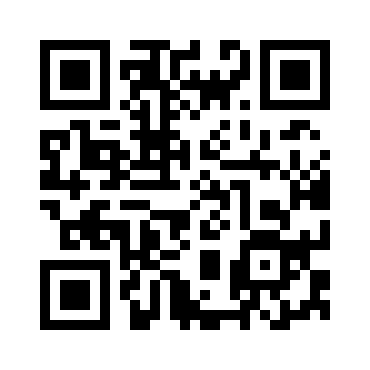 なにあいドットコム	QRコード：http://naniai.com/お問い合わせ先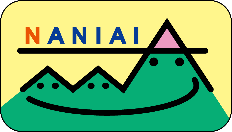 長野市七二会丁2373
七二会地区住民自治協議会　事務局Tel 026-262-1203
E-Mail oideyo@naniai.com長野市の魅力を発信中!なにあいドットコム	QRコード：http://naniai.com/お問い合わせ先長野市七二会丁2373
七二会地区住民自治協議会　事務局Tel 026-262-1203
E-Mail oideyo@naniai.com長野市の魅力を発信中!なにあいドットコム	QRコード：http://naniai.com/お問い合わせ先長野市七二会丁2373
七二会地区住民自治協議会　事務局Tel 026-262-1203
E-Mail oideyo@naniai.com長野市の魅力を発信中!なにあいドットコム	QRコード：http://naniai.com/お問い合わせ先長野市七二会丁2373
七二会地区住民自治協議会　事務局Tel 026-262-1203
E-Mail oideyo@naniai.com長野市の魅力を発信中!なにあいドットコム	QRコード：http://naniai.com/お問い合わせ先長野市七二会丁2373
七二会地区住民自治協議会　事務局Tel 026-262-1203
E-Mail oideyo@naniai.com長野市の魅力を発信中!なにあいドットコム	QRコード：http://naniai.com/お問い合わせ先長野市七二会丁2373
七二会地区住民自治協議会　事務局Tel 026-262-1203
E-Mail oideyo@naniai.com長野市の魅力を発信中!なにあいドットコム	QRコード：http://naniai.com/お問い合わせ先長野市七二会丁2373
七二会地区住民自治協議会　事務局Tel 026-262-1203
E-Mail oideyo@naniai.com長野市の魅力を発信中!なにあいドットコム	QRコード：http://naniai.com/お問い合わせ先長野市七二会丁2373
七二会地区住民自治協議会　事務局Tel 026-262-1203
E-Mail oideyo@naniai.com長野市の魅力を発信中!なにあいドットコム	QRコード：http://naniai.com/お問い合わせ先長野市七二会丁2373
七二会地区住民自治協議会　事務局Tel 026-262-1203
E-Mail oideyo@naniai.com長野市の魅力を発信中!なにあいドットコム	QRコード：http://naniai.com/お問い合わせ先長野市七二会丁2373
七二会地区住民自治協議会　事務局Tel 026-262-1203
E-Mail oideyo@naniai.com